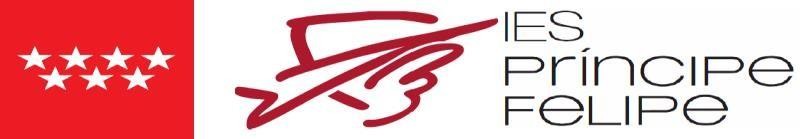 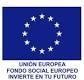 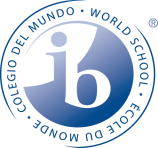 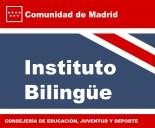 INSTRUCCIONES DE ADMISIÓN EN EL BACHILLERATO INTERNACIONAL CURSO 2024-25Para formalizar la solicitud de admisión será necesario:Descargar una modelo de solicitud disponible aquí y cumplimentarla.Enviar a la siguiente dirección de correo:bachinter.ies.principefelipe.madrid@educa.madrid.orgLa solicitud cumplimentadaInformación académica de 3º ESO y evaluaciones realizadas en 4º (boletín notas)Carta de motivación y cualquier otro documento que se considere adecuado en el caso de que fuera convocado a una entrevista. Plazo y publicación de admitidosPlazo: permanecerá abierto desde el día 20 de marzo al 19 de abril, pero se recogerán solicitudes en espera hasta el día 30 de abril.Criterios para la baremación:Expediente académico: se tendrán en cuenta la nota media de 3º ESO (60%) y la nota media de las evaluaciones realizadas en 4º (40%). Se concederá un punto adicional por cada 9 o 10 que los alumnos tengan en las siguientes tres asignaturas en el curso de 3º ESO:Matemáticas, Física y Química y Biología para opciones Biosanitaria y Tecnológica Lengua, Historia e Inglés para la opción de Ciencias Sociales.Publicación de la lista baremada de aspirantes y provisional de admitidos: el día 7 de mayoSe ofertan 30 plazas, por lo que serán admitidos los 30 primeros de la lista sin distinción de modalidades. Si alguna modalidad tuviera entre los seleccionados un número de solicitantes muy bajo no se abriría esa modalidad. Ninguna modalidad superará la mitad de los alumnosCuando alguno de los admitidos comunique que no hará uso de su plaza se llamará a los siguientes.Se realizarán entrevistas a los alumnos que estén en el entorno de obtener plaza cuando se considere necesario.Si está interesado en cursar otro bachillerato en nuestro centro en caso de no ser admitido en el BI, deberá presentar también la solicitud ordinaria de la Comunidad de Madrid en el plazo establecido: del 3 al 16 de abril.